   О внесении изменений в решение Совета Альметьевского сельского поселения Елабужского муниципального района Республики Татарстан от 15 июня 2015 года N 186  «Об утверждении положения о муниципальной службе в Альметьевском сельском поселении   Елабужского муниципального района  Республики Татарстан                                                                     В соответствии с Федеральным законом от 10 июля 2023г. № 286-ФЗ 
"О внесении изменений в отдельные законодательные акты Российской Федерации", Федеральным законом от 13 июня 2023г. № 258-ФЗ "О внесении изменений в отдельные законодательные акты Российской Федерации", Совет Альметьевского сельского поселения Елабужского муниципального района Республики Татарстан РЕШИЛ:1. Внести в Положение о муниципальной службе в Альметьевском сельском поселении  Елабужского муниципального района  Республики Татарстан, утверждённый  решением Совета Альметьевского сельского поселения Елабужского муниципального района Республики Татарстан от 15 июня 2015 года N 186  следующие изменения:     1.1.  Часть 7 статьи 19 Положения изложить в следующей редакции:«7. Непредставление муниципальным служащим сведений о своих доходах, расходах, об имуществе и обязательствах имущественного характера, а также о доходах, расходах, об имуществе и обязательствах имущественного характера своих супруги (супруга) и несовершеннолетних детей в случае, если представление таких сведений обязательно, либо представление заведомо неполных сведений является правонарушением, влекущим увольнение муниципального служащего с муниципальной службы, за исключением случаев, установленных федеральными законами».1.2. Статью 19 Положения дополнить частью 7.1. следующего содержания:«7.1. Представление муниципальным служащим заведомо недостоверных сведений, указанных в части 7 настоящего Положения, является правонарушением, влекущим увольнение муниципального служащего с муниципальной службы.».1.3. Часть 7 статьи 17 Положения изложить в следующей редакции:«7. Непринятие муниципальным служащим, являющимся представителем нанимателя, которому стало известно о возникновении у подчиненного ему муниципального служащего личной заинтересованности, которая приводит или может привести к конфликту интересов, мер по предотвращению или урегулированию конфликта интересов является правонарушением, влекущим увольнение муниципального служащего, являющегося представителем нанимателя, с муниципальной службы, за исключением случаев, установленных федеральными законами».1.4. Пункт 5 статьи 17 Положения изложить в следующей редакции:«5. Непринятие муниципальным служащим, являющимся стороной конфликта интересов, мер по предотвращению или урегулированию конфликта интересов является правонарушением, влекущим увольнение муниципального служащего с муниципальной службы», за исключением случаев, установленных федеральными законами».2. Опубликовать настоящее решение в средствах массовой информации.3. Настоящее решение вступает в силу со дня его официального опубликования.4. Контроль за исполнением настоящего решения оставляю за собой.Председатель Альметьевского сельского поселенияЕлабужского муниципального района Республики Татарстан                                                                         Р.Т. Мингалеева                                                                       СОВЕТ АЛЬМЕТЬЕВСКОГО СЕЛЬСКОГО ПОСЕЛЕНИЯ ЕЛАБУЖСКОГО МУНИЦИПАЛЬНОГОРАЙОНАРЕСПУБЛИКИ ТАТАРСТАН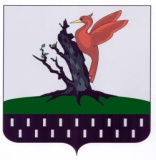 ТАТАРСТАН РЕСПУБЛИКАСЫАЛАБУГА МУНИЦИПАЛЬ РАЙОНЫ ИЛМӘТАВЫЛ ҖИРЛЕГЕ СОВЕТЫТАТАРСТАН РЕСПУБЛИКАСЫАЛАБУГА МУНИЦИПАЛЬ РАЙОНЫ ИЛМӘТАВЫЛ ҖИРЛЕГЕ СОВЕТЫ            РЕШЕНИЕ                                                                                КАРАР                                                                      №        №106                                   с.Альметьево                24 августа   2023г            РЕШЕНИЕ                                                                                КАРАР                                                                      №        №106                                   с.Альметьево                24 августа   2023г            РЕШЕНИЕ                                                                                КАРАР                                                                      №        №106                                   с.Альметьево                24 августа   2023г